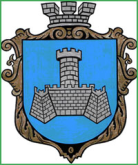 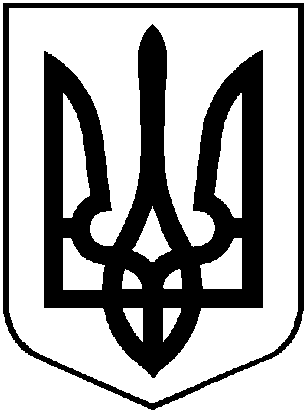 УКРАЇНАХМІЛЬНИЦЬКА МІСЬКА РАДАВІННИЦЬКОЇ ОБЛАСТІВиконавчий комітетР І Ш Е Н Н Явід  06 грудня  2021 р.                                                   №640Про надання дозволуКП «Хмільникводоканал»на вибракуваннятранспортного засобу            Розглянувши лист КП «Хмільникводоканал» від 16.11.2021 р. №01-04/309 щодо надання дозволу на вибракування транспортного засобу, враховуючи подані документи, відповідно до «Порядку державної реєстрації (перереєстрації), зняття з обліку автомобілів, автобусів, а також самохідних машин, сконструйованих на шасі автомобілів, мотоциклів усіх типів, марок і моделей, причепів, напівпричепів, мотоколясок, інших прирівняних до них транспортних засобів та мопедів», затвердженого постановою Кабінету Міністрів України  від 07.09.1998 року №1388,  Положення про порядок списання та передачі майна, що належить до комунальної власності Хмільницької міської територіальної громади, затвердженого рішенням 15 сесії міської ради 6 скликання від 27.10.2011 року №320 (зі змінами), керуючись ст. 29, ст.59 Закону України «Про місцеве самоврядування в Україні»,  виконавчий комітет Хмільницької міської радиВ И Р І Ш И В :  1. Надати Комунальному підприємству «Хмільникводоканал» Хмільницької міської ради дозвіл на вибракування транспортного засобу, первісна вартість якого становить 4582,00 грн. (чотири тисячі п’ятсот  вісімдесят дві гривні 00 коп.), а саме: автомобіля легкового «Меддопомога» УАЗ 452А, державний реєстраційний номер 3611ВІА, 1983 року випуску, номер шасі  ВN.     2. Контроль за виконанням цього рішення покласти на заступника міського голови з питань діяльності виконавчих органів міської ради відповідно до розподілу обов’язків,         Міський голова                                                      Микола ЮРЧИШИН